ПРОЕКТАДМИНИСТРАЦИЯ КУРСКОЙ ОБЛАСТИП О С Т А Н О В Л Е Н И Еот______________ № ______________г. КурскО внесении изменений в постановление Администрации Курской области от 04.04.2013 №185-па «Об утверждении Положения о порядке и размере выплаты компенсации специалистам, привлекаемым к проведению государственной итоговой аттестации по образовательным программам среднего общего образованияв Курской области»В связи с вступлением в силу Федерального закона от 3 июля 2018 г.        № 188-ФЗ «О внесении изменения в статью 47 Федерального закона «Об образовании в Российской Федерации»», Закона Курской области от 21 февраля 2019 № 10-ЗКО «О внесении изменения в пункт 8 части 3 статьи 2 Закона Курской области «Об образовании в Курской области»», изменением Порядка проведения государственной итоговой аттестации по образовательным программам среднего общего образования, Администрация Курской области ПОСТАНОВЛЯЕТ:1. Утвердить прилагаемые изменения, которые вносятся в постановление Администрации Курской области от 04.04.2013 № 185-па «Об утверждении Положения о порядке и размере выплаты компенсации специалистам, привлекаемым к проведению государственной итоговой аттестации по образовательным программам среднего общего образования в Курской области» (в редакции постановлений Администрации Курской области от 21.08.2014 №526-па, от 27.12.2017 №1108-па, от 29.05.2018 №439-па).2. Настоящее постановление вступает в силу со дня его официального опубликования и распространяется на правоотношения, возникшие с 1 января 2019 года.Временно исполняющий обязанности ГубернатораКурской области                                                                          Р.В. СтаровойтУТВЕРЖДЕНЫпостановлением АдминистрацииКурской областиот _______________________ № ____-паИЗМЕНЕНИЯ, которые вносятся в постановление Администрации Курской области от 04.04.2013 №185-па «Об утверждении Положения о порядке и размере выплаты компенсации специалистам, привлекаемым к проведению государственной итоговой аттестации по образовательным программам среднего общего образования в Курской области» 	1. В наименовании и тексте постановления слова «привлекаемым к проведению» заменить словами «участвующим в проведении».	2. В Преамбуле постановления слова «приказом Минобрнауки России от 26 декабря 2013 г. № 1400» заменить словами «приказом Министерства просвещения Российской Федерации и Федеральной службы по надзору в сфере образования и науки от 7 ноября 2018 г. № 190/1512».	3. В Положении о порядке и размере выплаты компенсации специалистам, привлекаемым к проведению государственной итоговой аттестации по образовательным программам среднего общего образования в Курской области, утвержденном указанным постановлением:	1) в наименовании слова «привлекаемым к проведению» заменить словами «участвующим в проведении»;	2) в пункте 1:	в абзаце первом слова «привлекаемым к проведению» заменить словами «участвующим в проведении»;	абзац четвертый дополнить словами: «, экзаменаторам-собеседникам, медицинским работникам»;	3) в пункте 11 слова «привлекаемых к проведению» заменить словами «участвующих в проведении»;	4) в пункте 2:	в абзаце пятом слова «единого государственного экзамена» заменить словами «государственной итоговой аттестации»;в абзаце седьмом слова «областного казенного» заменить словами «Областного казенного»;5) пункт 4 изложить в следующей редакции: «4. Компенсация специалистам, участвующим в проведении государственной итоговой аттестации в Курской области, начисляется и выплачивается на основании расчетно-платежных документов, формы которых разрабатываются ОКУ ИАЦ КО и согласуются с комитетом финансов Курской области.»6) абзац первый пункта 41 изложить в следующей редакции:«Расчет, начисление и перечисление компенсации специалистам, участвующим в проведении государственной итоговой аттестации, производится в срок до 31 декабря года выполнения работ на счета, открытые в кредитных организациях. С этой целью указанные специалисты в срок не позднее даты начала проведения государственной итоговой аттестации предоставляют в ОКУ ИАЦ КО следующие документы:».4. В приложении к Положению о порядке и размере выплаты компенсации специалистам, привлекаемым к проведению государственной итоговой аттестации по образовательным программам среднего общего образования в Курской области слова «педагогическим работникам, участвующим в проведении единого государственного экзамена» заменить словами «специалистам, участвующим в проведении государственной итоговой аттестации по образовательным программам среднего общего образования».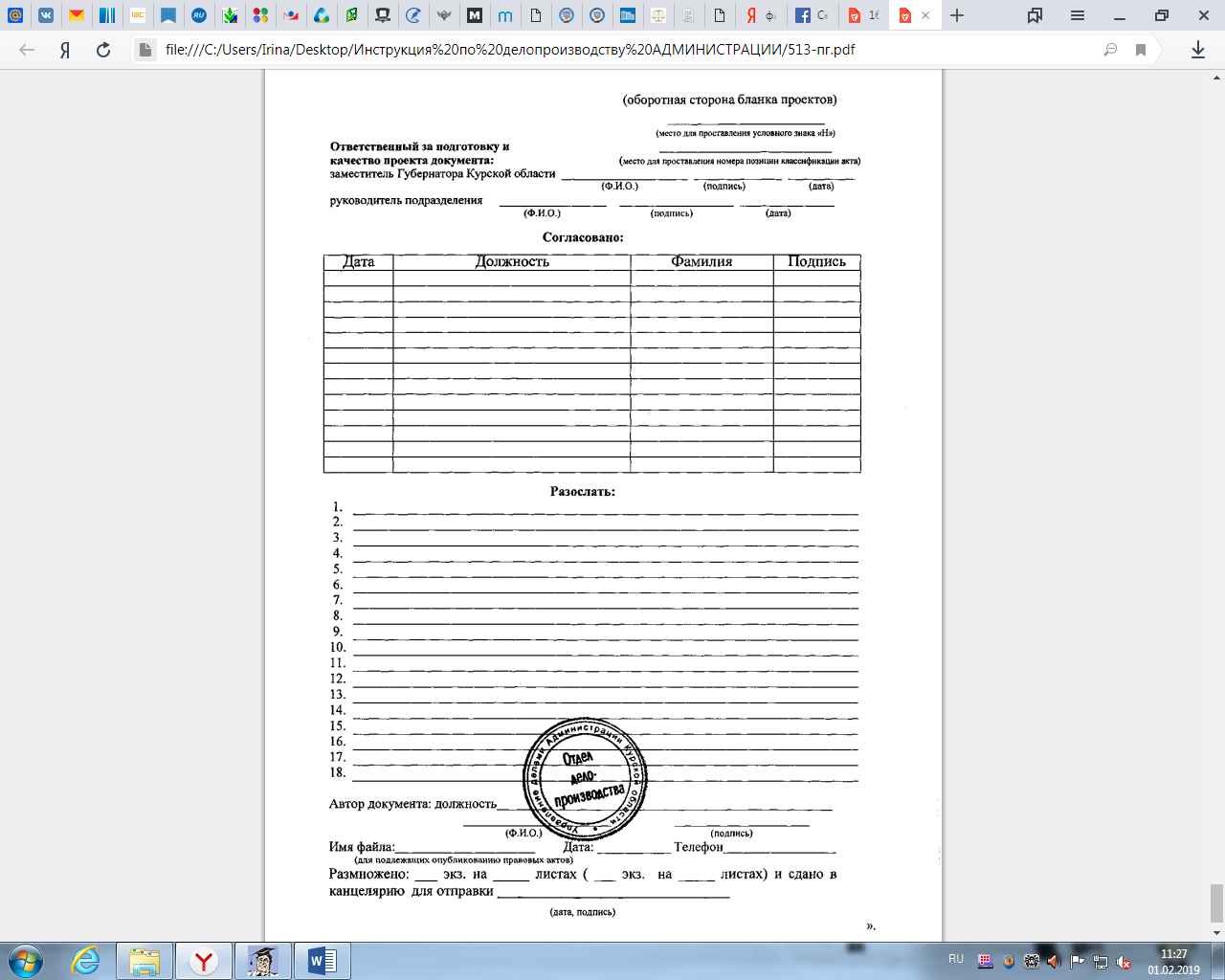 